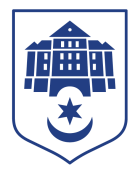 ТЕРНОПІЛЬСЬКА МІСЬКА РАДАПОСТІЙНА КОМІСІЯз питань регулювання земельних відносин та екологіїПротокол засідання комісії №8від 14.11.2022Всього членів комісії: 	(7) Роман Навроцький, Антон Горохівський, Микола Дерецький, Марія Пачковська, Ліна Прокопів, Роман Торожнюк, Денис ФаріончукПрисутні члени комісії: 	(7) Роман Навроцький, Антон Горохівський, Микола Дерецький, Марія Пачковська, Ліна Прокопів, Роман Торожнюк, Денис ФаріончукКворум є. Засідання комісії правочинне.На засідання комісії запрошені:Віктор Кібляр – начальник відділу земельних ресурсів;Юлія Чорна – начальник організаційного відділу ради управління організаційно – виконавчої роботи.Головуючий – голова комісії Роман Навроцький.Депутати міської ради Роман Навроцький, Антон Горохівський, Микола Дерецький, Марія Пачковська, Ліна Прокопів, Роман Торожнюк, Денис Фаріончук, представники виконавчих органів ради Віктор Кібляр, Юлія Чорна брали участь в засіданні постійної комісії за допомогою електронних месенджерів, які не заборонені до використання в Україні.Слухали:	Про затвердження порядку денного засідання комісії.ВИСТУПИВ: Роман Навроцький , який запропонував сформувати порядок денний питанням «Про надання дозволу на складання технічної документації із землеустрою щодо поділу земельної ділянки за адресою вул. 15 Квітня – Андрія Сахарова, наданої в користування ТОВ «Компанія Добробуд»».Результати голосування за затвердження порядку денного, враховуючи пропозицію Романа Навроцького: За - 7, проти-0, утримались-0.Рішення прийнято.ВИРІШИЛИ:Затвердити порядок денний засідання  комісії.Порядок денний засідання комісії:Слухали:	Про надання дозволу на складання технічної документації із землеустрою щодо поділу земельної ділянки за адресою вул. 15 Квітня – Андрія Сахарова, наданої в користування ТОВ «Компанія Добробуд»Доповідав:	Віктор КіблярРезультати голосування за проект рішення: За - 7, проти-0, утримались-0. Рішення прийнято.Вирішили:	Рішення комісії №1 додаєтьсяГолова комісії						Роман НАВРОЦЬКИЙ  Секретар комісії						Роман ТОРОЖНЮК№з/пПро надання дозволу на складання технічної документації із землеустрою щодо поділу земельної ділянки за адресою вул. 15 Квітня – Андрія Сахарова, наданої в користування ТОВ «Компанія Добробуд» 